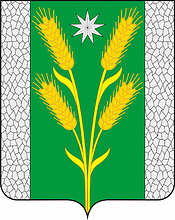 АДМИНИСТРАЦИЯ БЕЗВОДНОГО СЕЛЬСКОГО ПОСЕЛЕНИЯКУРГАНИНСКОГО РАЙОНАПОСТАНОВЛЕНИЕот 21.12.2020										№ 282поселок СтепнойОб утверждении Порядка составления и ведения своднойбюджетной росписи и бюджетной росписи бюджетаБезводного сельского поселения Курганинского района(главных администраторов источниковфинансирования дефицита бюджета)В соответствии с Бюджетным кодексом Российской Федерации и в целях организации исполнения бюджета Безводного сельского поселения Курганинского района по расходам и источникам финансирования дефицита бюджета в части выбытия средств п о с т а н о в л я ю:1. Утвердить Порядок составления и ведения сводной бюджетной росписи и бюджетной росписи бюджета Безводного сельского поселения Курганинского района (главных администраторов источников финансирования дефицита бюджета) (прилагается).2. Признать утратившим силу постановление администрации Безводного сельского поселения Курганинского района от 6 декабря 2019 г. № 233 «Об утверждении Порядка составления и ведения сводной бюджетной росписи и бюджетной росписи бюджета Безводного сельского поселения Курганинского района (главных администраторов источников финансирования дефицита бюджета)» с 1 января 2021 г.3. Контроль за выполнением настоящего постановления оставляю за собой.4. Постановление вступает в силу с 1 января 2021 г. Глава Безводного сельскогопоселения Курганинского района					Н.Н. Барышникова